ВТОРОЕ   ЗАСЕДАНИЕ СОБРАНИЯ ДЕПУТАТОВБАТЫРЕВСКОГО РАЙОНА СЕДЬМОГО СОЗЫВАСобрание депутатов Батыревского района РЕШИЛО:1. Внести в Решение Собрания депутатов Батыревского района от 26.03.2020г. №36/15 «О Порядке принятия решения о применении к депутату, выборному должностному лицу местного самоуправления мер ответственности, указанных в части 5.4.1 статьи 35 Закона Чувашской Республики «Об организации местного самоуправления в Чувашской Республике» (далее – Решение) следующие изменения:В преамбуле Решения, пункте 3 Порядка принятия решения о применении к депутату, выборному должностному лицу местного самоуправления мер ответственности, указанных в части 5.4.1 статьи 35 Закона Чувашской Республики «Об организации местного самоуправления в Чувашской Республике», утвержденного Решением, слова «О представлении гражданами, претендующими на замещение муниципальной должности, должности главы местной администрации по контракту, и лицами, замещающими указанные должности, сведений о доходах, расходах, об имуществе и обязательствах имущественного характера, проверке достоверности и полноты указанных сведений и принятии решения о применении мер ответственности за представление недостоверных или неполных таких сведений» заменить словами  «Об отдельных вопросах реализации законодательства в сфере противодействия коррупции гражданами, претендующими на замещение муниципальной должности, должности главы местной администрации по контракту, и лицами, замещающими указанные должности».  2. Настоящее решение вступает в силу после его официального опубликования.Глава Батыревского района   Чувашской Республики                                                                                            Н.А. Тинюков ЧĂВАШ  РЕСПУБЛИКИ ПАТĂРЬЕЛ  РАЙОНĔ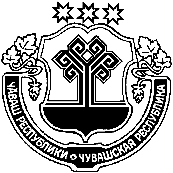 ЧУВАШСКАЯ  РЕСПУБЛИКА БАТЫРЕВСКИЙ  РАЙОН ПАТĂРЬЕЛ  РАЙОНĔНДЕПУТАТСЕН  ПУХĂВĚЙЫШĂНУ2020 ç.юпа уйăхĕн 29-мĕшĕ 2/17 №  Патăрьел ялěСОБРАНИЕ ДЕПУТАТОВБАТЫРЕВСКОГО РАЙОНАРЕШЕНИЕот «29» октября   2020 г. № 2/17 село БатыревоО внесении изменений в Решение Собрания депутатов Батыревского района Чувашской Республики от 26.03.2020г. №36/15 «О Порядке принятия решения о применении к депутату, выборному должностному лицу местного самоуправления мер ответственности, указанных в части 5.4.1 статьи 35 Закона Чувашской Республики «Об организации местного самоуправления в Чувашской Республике»